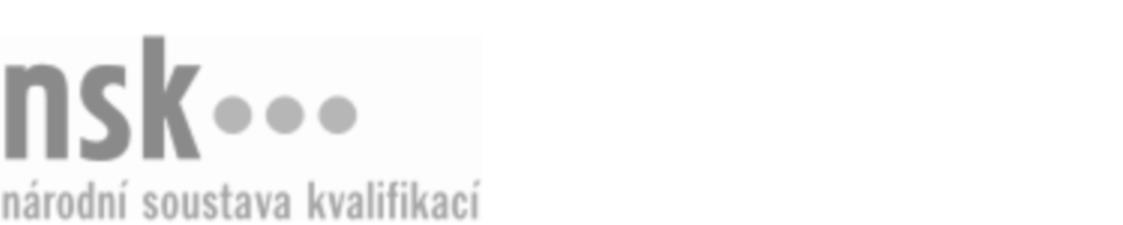 Kvalifikační standardKvalifikační standardKvalifikační standardKvalifikační standardKvalifikační standardKvalifikační standardKvalifikační standardKvalifikační standardTechnolog/technoložka pro recyklaci kritických surovin (kód: 28-101-M) Technolog/technoložka pro recyklaci kritických surovin (kód: 28-101-M) Technolog/technoložka pro recyklaci kritických surovin (kód: 28-101-M) Technolog/technoložka pro recyklaci kritických surovin (kód: 28-101-M) Technolog/technoložka pro recyklaci kritických surovin (kód: 28-101-M) Technolog/technoložka pro recyklaci kritických surovin (kód: 28-101-M) Technolog/technoložka pro recyklaci kritických surovin (kód: 28-101-M) Autorizující orgán:Ministerstvo průmyslu a obchoduMinisterstvo průmyslu a obchoduMinisterstvo průmyslu a obchoduMinisterstvo průmyslu a obchoduMinisterstvo průmyslu a obchoduMinisterstvo průmyslu a obchoduMinisterstvo průmyslu a obchoduMinisterstvo průmyslu a obchoduMinisterstvo průmyslu a obchoduMinisterstvo průmyslu a obchoduMinisterstvo průmyslu a obchoduMinisterstvo průmyslu a obchoduSkupina oborů:Technická chemie a chemie silikátů (kód: 28)Technická chemie a chemie silikátů (kód: 28)Technická chemie a chemie silikátů (kód: 28)Technická chemie a chemie silikátů (kód: 28)Technická chemie a chemie silikátů (kód: 28)Technická chemie a chemie silikátů (kód: 28)Týká se povolání:Technolog recyklaceTechnolog recyklaceTechnolog recyklaceTechnolog recyklaceTechnolog recyklaceTechnolog recyklaceTechnolog recyklaceTechnolog recyklaceTechnolog recyklaceTechnolog recyklaceTechnolog recyklaceTechnolog recyklaceKvalifikační úroveň NSK - EQF:444444Odborná způsobilostOdborná způsobilostOdborná způsobilostOdborná způsobilostOdborná způsobilostOdborná způsobilostOdborná způsobilostNázevNázevNázevNázevNázevÚroveňÚroveňOrientace v právních předpisech, standardech a normách k nakládání s odpady a druhotnými surovinamiOrientace v právních předpisech, standardech a normách k nakládání s odpady a druhotnými surovinamiOrientace v právních předpisech, standardech a normách k nakládání s odpady a druhotnými surovinamiOrientace v právních předpisech, standardech a normách k nakládání s odpady a druhotnými surovinamiOrientace v právních předpisech, standardech a normách k nakládání s odpady a druhotnými surovinami44Orientace v dokumentech pro kritické suroviny a jejich zdrojeOrientace v dokumentech pro kritické suroviny a jejich zdrojeOrientace v dokumentech pro kritické suroviny a jejich zdrojeOrientace v dokumentech pro kritické suroviny a jejich zdrojeOrientace v dokumentech pro kritické suroviny a jejich zdroje44Identifikace zdrojů kritických surovin a navrhování technologických postupů jejich recyklaceIdentifikace zdrojů kritických surovin a navrhování technologických postupů jejich recyklaceIdentifikace zdrojů kritických surovin a navrhování technologických postupů jejich recyklaceIdentifikace zdrojů kritických surovin a navrhování technologických postupů jejich recyklaceIdentifikace zdrojů kritických surovin a navrhování technologických postupů jejich recyklace44Třídění kritických surovin, jejich zdrojů a odpadů z jejich recyklaceTřídění kritických surovin, jejich zdrojů a odpadů z jejich recyklaceTřídění kritických surovin, jejich zdrojů a odpadů z jejich recyklaceTřídění kritických surovin, jejich zdrojů a odpadů z jejich recyklaceTřídění kritických surovin, jejich zdrojů a odpadů z jejich recyklace44Hodnocení výstupních parametrů recyklátu kritických surovin a jeho vhodnosti pro další zpracování a využitíHodnocení výstupních parametrů recyklátu kritických surovin a jeho vhodnosti pro další zpracování a využitíHodnocení výstupních parametrů recyklátu kritických surovin a jeho vhodnosti pro další zpracování a využitíHodnocení výstupních parametrů recyklátu kritických surovin a jeho vhodnosti pro další zpracování a využitíHodnocení výstupních parametrů recyklátu kritických surovin a jeho vhodnosti pro další zpracování a využití44Diagnostikování technického stavu technologických zařízení pro recyklaci kritických surovin a jejich zdrojů, spolupráce při plánování jeho opravDiagnostikování technického stavu technologických zařízení pro recyklaci kritických surovin a jejich zdrojů, spolupráce při plánování jeho opravDiagnostikování technického stavu technologických zařízení pro recyklaci kritických surovin a jejich zdrojů, spolupráce při plánování jeho opravDiagnostikování technického stavu technologických zařízení pro recyklaci kritických surovin a jejich zdrojů, spolupráce při plánování jeho opravDiagnostikování technického stavu technologických zařízení pro recyklaci kritických surovin a jejich zdrojů, spolupráce při plánování jeho oprav44Stanovování a kontrola podmínek pro skladování a přepravu kritických surovin, jejich zdrojů a odpadů z recyklačních procesůStanovování a kontrola podmínek pro skladování a přepravu kritických surovin, jejich zdrojů a odpadů z recyklačních procesůStanovování a kontrola podmínek pro skladování a přepravu kritických surovin, jejich zdrojů a odpadů z recyklačních procesůStanovování a kontrola podmínek pro skladování a přepravu kritických surovin, jejich zdrojů a odpadů z recyklačních procesůStanovování a kontrola podmínek pro skladování a přepravu kritických surovin, jejich zdrojů a odpadů z recyklačních procesů44Řízení menšího pracovního kolektivu vykonávajícího jednoduché nebo pomocné činnosti v oblasti recyklaceŘízení menšího pracovního kolektivu vykonávajícího jednoduché nebo pomocné činnosti v oblasti recyklaceŘízení menšího pracovního kolektivu vykonávajícího jednoduché nebo pomocné činnosti v oblasti recyklaceŘízení menšího pracovního kolektivu vykonávajícího jednoduché nebo pomocné činnosti v oblasti recyklaceŘízení menšího pracovního kolektivu vykonávajícího jednoduché nebo pomocné činnosti v oblasti recyklace44Dodržování zásad bezpečnosti a ochrany zdraví při práci, hygieny práce, požární prevence a ochrany životního prostředí při recyklaci kritických surovinDodržování zásad bezpečnosti a ochrany zdraví při práci, hygieny práce, požární prevence a ochrany životního prostředí při recyklaci kritických surovinDodržování zásad bezpečnosti a ochrany zdraví při práci, hygieny práce, požární prevence a ochrany životního prostředí při recyklaci kritických surovinDodržování zásad bezpečnosti a ochrany zdraví při práci, hygieny práce, požární prevence a ochrany životního prostředí při recyklaci kritických surovinDodržování zásad bezpečnosti a ochrany zdraví při práci, hygieny práce, požární prevence a ochrany životního prostředí při recyklaci kritických surovin44Technolog/technoložka pro recyklaci kritických surovin,  28.03.2024 13:04:17Technolog/technoložka pro recyklaci kritických surovin,  28.03.2024 13:04:17Technolog/technoložka pro recyklaci kritických surovin,  28.03.2024 13:04:17Technolog/technoložka pro recyklaci kritických surovin,  28.03.2024 13:04:17Strana 1 z 2Strana 1 z 2Kvalifikační standardKvalifikační standardKvalifikační standardKvalifikační standardKvalifikační standardKvalifikační standardKvalifikační standardKvalifikační standardPlatnost standarduPlatnost standarduPlatnost standarduPlatnost standarduPlatnost standarduPlatnost standarduPlatnost standarduStandard je platný od: 21.10.2022Standard je platný od: 21.10.2022Standard je platný od: 21.10.2022Standard je platný od: 21.10.2022Standard je platný od: 21.10.2022Standard je platný od: 21.10.2022Standard je platný od: 21.10.2022Technolog/technoložka pro recyklaci kritických surovin,  28.03.2024 13:04:17Technolog/technoložka pro recyklaci kritických surovin,  28.03.2024 13:04:17Technolog/technoložka pro recyklaci kritických surovin,  28.03.2024 13:04:17Technolog/technoložka pro recyklaci kritických surovin,  28.03.2024 13:04:17Strana 2 z 2Strana 2 z 2